FC Motagua vs. CD OlimpiaSe enfrentarán por segunda vez en la historia en la SCL, en la anterior el CD Olimpia ganó 2-0 en partido único en los cuartos de final el 2 de diciembre, 2020, el estadio Nacional Chelato Uclés (Maylor Nuñez y Deybi Flores). El CD Olimpia (fue Campeón en 2017) y FC Motagua (Subcampeón en 2018, 2019 y 2021). EL FC Motagua y el CD Olimpia son los equipos que más puntos en la historia de la SCL con (54 y 46 respectivamente) y con más victorias (14) c/u. CD Olimpia con (48) goles y el FC Motagua con (42) son los equipos con más goles anotados en la historia de la SCL. El FC Motagua no ha encajado goles en 16 partidos y el CD Olimpia en 12. RÉCORD EN LA LIGA NACIONAL DE HONDURASEl CD Olimpia gana la serie histórica J- 266 G-98 E- 107 P- 61 GF- 288 GC-221 FC Motagua ganó los 2 últimos partidos, en las Semifinales del Clausura 2021-22 (1-0) gol del paraguayo Roberto Moreira (15-05-2022) y 1-0 gol del argentino Mauro Ortíz (Fecha 7 Torneo Apertura 1-09-2022) el 15 de mayo de 2022 en el estadio Chelato Uclés. La última victoria de CD Olimpia vs. FC Motagua fue el 6 de abril de 2022: 1-2 (Juan Delgado; Yustin Arboleda y Michaell Chirinos anotaron por el CD Olimpia) Fecha 13 del Torneo Clausura 2021/22. (últimos 20 partidos en Liga Nacional de Honduras):1/SEP/2022: FC Motagua 1-0 CD Olimpia (Mauro Ortíz), Jornada 7 - Apertura 2022/23.15/MAY/2022: CD Olimpia 0-1 FC Motagua (Roberto Moreira), SF - Clausura 2021/22.12/MAY/2022: FC Motagua 1-1 CD Olimpia (Roberto Moreira; Michaell Chirinos), SF - Clausura 2021/22.6/ABR/2022: FC Motagua 1-2 CD Olimpia (Juan Delgado; Yustin Arboleda y Michaell Chirinos), Jornada 13 - Clausura 2021/22.12/FEB/2022: CD Olimpia 2-0 FC Motagua (Brayan Moya; Roberto Moreira), Jornada 5 - Clausura 2021/22.6/NOV/2021: CD Olimpia 0-0 FC Motagua, Jornada 11 - Apertura 2021/22.23/AGO/2021: FC Motagua 3-2 CD Olimpia (Christopher Meléndez y Walter Martínez; Carlos Pineda e/c, Yustin Arboleda y Eddie Hernández), Jornada 4 - Apertura 2021/22.19/MAY/2021: CD Olimpia 1-0 (4-3) FC Motagua (Jerry Bengtson), Final - Clausura 2020/21.16/MAY/2021: FC Motagua 2-1 CD Olimpia (Roberto Moreira y Josué Villafranca; Jerry Bengtson), Final - Clausura 2020/21.24/ABR/2021: CD Olimpia 0-0 FC Motagua, Jornada 9 - Clausura 2020/21.28/FEB/2021: FC Motagua 1-2 CD Olimpia (Óscar García; José García y José Pinto), Jornada 4 - Clausura 2020/21.10/ENE/2021: CD Olimpia 0-0 FC Motagua, Final - Apertura 2020/21.6/ENE/2021: FC Motagua 1-3 CD Olimpia (Rubilio Castillo; Jerry Bengtson, Eddie Hernández y Raúl Santos e/c), Final - Apertura 2020/21.01/NOV/2020: CD Olimpia 2-1 FC Motagua (Jerry Bengtson y Diego Reyes; Rubilio Castillo), Jornada 9 - Apertura 2020/21.15/OCT/2020: FC Motagua 0-0 CD Olimpia, Jornada 4 - Apertura 2020/21.14/MAR/2020: FC Motagua 4-1 CD Olimpia (Rubilio Castillo, Renieri Mayorquín y Kevin López x2; Jerry Bengtson), Jornada 13 - Clausura 2019/20.02/FEB/2020: CD Olimpia 1-2 FC Motagua (Yustin Arboleda; Roberto Moreira y Gonzalo Klusener), Jornada 5 - Clausura 2019/20.30/NOV/2019: CD Olimpia 2-0 FC Motagua (Jorge Benguché y Jerry Bengtson), Final de la Ronda - Apertura 2019/20.3/NOV/2019: CD Olimpia 2-0 FC Motagua (Jorge Benguché x2), Jornada 5 - Apertura 2019/20.6/OCT/2019: FC Motagua 1-2 CD Olimpia (Marcelo Estigarribia; Matías Garrido y Jorge Benguché), Jornada 13 - Apertura 2019/20.FC Motagua y CD Olimpia se enfrentaron en 10 finales en la historia de la Liga Nacional de Honduras desde 1985 de las cuales, el FC Motagua logró ganar 7 y 3 el Olimpia. Será el partido número 4 entre equipos Honduras en la historia de la SCL. Por primera vez en la historia de la SCL 3 equipos representantes de Honduras clasificaron a las Semifinales (FC Motagua, CD Olimpia y Real España).Será el 4 partido de la SCL en el estadio José de la Paz Herrera Uclés, desde su cambio de nombre en 2022. En los 3 partidos anteriores, el equipo que fue local no perdió ni recibió goles. Triunfos de FC Motagua 2-0 vs. Cibao FC y CD Olimpia 1-0 vs. Deportivo Municipal (R16 - 2022); empate 0-0 entre FC Motagua y Tauro FC (QF - 2022). FC MOTAGUA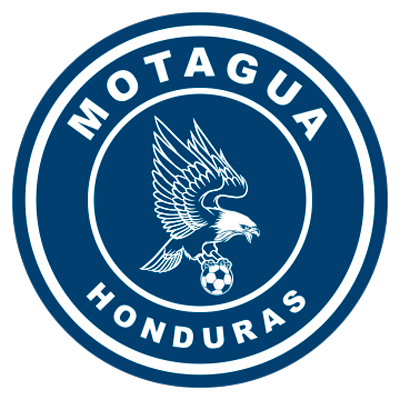 RÉCORD EN SCL: J-32 G-14 E-12 P-6 (GF-42 GC-28). MÁXIMOS GOLEADORES: Kevin López (HON) 8, Roberto Moreira (PAR) 7, Rubilio Castillo (HON), Juan Pablo Montes (HON) 5.LÍDER DE ASISTENCIAS: Kevin López (HON) 7, Matías Galvaliz (ARG) 6, Omar Elvir (HON) 4, Wilmer Crisanto (HON) 2, Marco Tulio Vega (HON) 2.JUGADORES CON MÁS PARTIDOS: Jonathan Rougier (ARG) 30, Kevin López (HON) 28, Roberto Moreira (PAR) 26, Walter Martínez (HON) 25, Marcelo Pereira (HON) 24.SALVADAS: 80. GUARDAMETAS: Jonathan Rougier (ARG) 76, Mario Licona (HON) 4. VALLAS INVICTAS: 16. Jonathan Rougier (ARG). Es el guardameta con más salvadas en la historia de la SCL con (76) y vallas invictas (16). Rougier realizó (21) atajadas en 2018, (22) en 2019, (4) en 2020, (20) en 2021 y (9) en 2022. Ha sido titular en los 6 partidos de Semifinales de la SCL.RÉCORD EN SF: J-6 G-2 E-3 P-1 (GF-9 GC-5). GOLEADORES EN SF: Juan Pablo Montes (HON) 3, Kevin López (HON) 2, Marcelo Pereira (HON) 1, Marcelo Estigarribia (ARG) 1, Marco Tulio Vega (HON) 1, Roberto Moreira (PAR) 1. Montes es actual jugador del CD Olimpia. LÍDER DE ASISTENCIAS EN SF: Omar Elvir (HON) 2, Matías Galvaliz (ARG) 2, Marco Tulio Vega (HON) 1, Roberto Moreira (PAR) 1, Wilmer Crisanto (HON) 1, Diego Auzqui (ARG) 1.RÉCORD EN SF-: Avanzó en las 3 semifinales que jugó. 2018, eliminó a Tauro FC PAN. Perdió 2-1 en el partido de da como visitante y ganó 2-0 DE local.2019, vs. Alianza FC SLV. empató 1-1 en el juego de ida como visitante y ganó 3-0 en casa.2021 vs. FC Forge CAN. empate 2-2 en el marcador global y avanzó por la regla del gol de visitante.DEFINICIONES EN TIROS DE PENAL EN LA SCL: (4). GANÓ (3). PERDIÓ:( 1). Victoria 15-14 vs. Comunicaciones FC (GUA), Ronda Preliminar SCL 2020 después de empatar 2-2 en el tiempo reglamentario, estadio Nacional.Victoria 4-3 vs. Alianza FC (SLV), octavos de final en 2020, en el estadio Cuscatlán, después de un empate 1-1. Derrota 4-2 vs. Real Estelí (NCA), play off para la SCCL 2021 después de empatar 2-2, estadio Nacional.Victoria 5-4 vs. Tauro FC (PAN), Cuartos de Final SCL 2022, después de empatar 0-0 en los dos partidos.RÉCORD EN PARTIDOS DE IDA EN SCL: J-13 G-6 E-4 P-4. DOBLETES (5): Juan Pablo Montes (HON) vs. Portmore United en QF 2018, Rubilio Castillo (HON) vs. Portmore United en QF 2018, Rubilio Castillo (HON) vs. Herediano en la Final de 2018, Kevin López (HON) vs. Universitario en R16 2021 y Roberto Moreira Aldana (PAR) vs. Motagua vs. Marathón en QF 2021. El FC Motagua en Semifinales ha anotado 9 goles: 4 de jugada, 4 de cabeza y 1 de penal. TOP PLAYERSEddie Hernández (HON). Ha jugado con los dos equipos y ganado títulos con los dos clubes. Eddie Hernández de 31 años ha anotado 1 gol en 3 partidos en la SCL en la SCL 2022 y como jugador del CD Olimpia marcó dos goles en 5 juegos en la SCL. Roberto Moreira (PAR). Jugó en 4 de los 5 partidos vs el CD Olimpia en 2022 y anotó 3 goles. Moreira ha anotado 5 goles en sus últimos 16 partidos vs. CD Olimpia. El delantero paraguayo anotó 1 gol y 1 asistencia en semifinales de la SCL. Marcelo Pereira (HON). Ha jugado en 24 partidos en la SCL. En torneos de clubes de Concacaf tiene 30 juegos. en la SCL ha jugado 388 minutos con 141 pases correctos (95% de efectividad en pases).CD OLIMPIA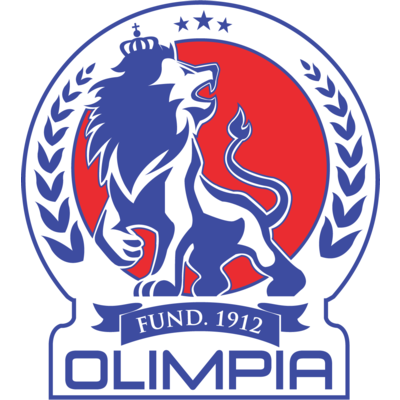 RÉCORD EN LA SCL: J-22 G-14 E-4 P-4 (GF-48 GC-14). MÁXIMOS GOLEADORES: Michaell Chirinos (HON) 6, Roger Rojas (HON) 5, Jerry Bengtson (HON) 5, Carlo Costly (HON) 4, Jorge Benguché (HON) 4.LÍDER DE ASISTENCIAS: Michaell Chirinos (HON) 7, Edwin Rodríguez (HON) 4, Alexander López (HON) 3, Roger Rojas (HON) 2, José María Pinto (HON) 2, Jorge Álvarez (HON) 2, Brayan Moya (HON) 2.JUGADORES CON MÁS PARTIDOS: Germán Mejía (HON) 14, Michaell Chirinos (HON) 14, Jerry Bengtson (HON) 12, Jorge Benguché (HON) 12, Brayan Moya (HON) 12.SALVADAS: 79 GUARDAMETAS: Edrick Menjívar (HON) 41, Donis Escober (HON) 19, Harold Fonseca (HON) 19. VALLAS INVICTAS: 12.Edrick Menjívar (HON). Es el guardameta con más salvadas en la SCL 2022 con (26) en 386 minutos jugados. Solo ha encajado 3 goles y tiene 2 vallas invictas vs. Diriangén FC realizó 9 salvadas y en octavos de final completó 17 salvadas y 13 despejes vs Municipal. RÉCORD EN SF: J-5 G-2 E-2 P-1 (GF-11 GC-6). GOLEADORES EN SF: Roger Rojas (HON) 3, Michaell Chirinos (HON) 2, Jorge Benguché (HON) 2, Carlo Costly (HON) 1, Alexander López (HON) 1, Jesús Canales (HON), Jorge Álvarez (HON) 1.LÍDER DE ASISTENCIAS EN SF: Michaell Chirinos (HON) 2, Alexander López (HON) 1, Brayan Moya (HON), Jorge Álvarez (HON) 1, Ever Alvarado (HON) 1.RÉCORD EN SF:2017 vs. Plaza Amador PAN ganó la serie con marcador global 8-2 (1-7 y 1-1). 2019, fue eliminado por el eventual campeón Deportivo Saprissa marcador global por 4-3. Victoria 2-0 partido de ida y perdió 4-1 en el partido de vuelta.2020, fue eliminado por el eventual campeón LD Alajuelense, 5-4 en tiros de penal después de empatar 0-0 en partido único en el Alejandro Morera Soto. TIROS DE PENAL en la SCL: (2). GANÓ: 1. PERDIÓ: 1. Victoria 4-1 vs. Santos de Guápiles CRC, en la Final de 2017, después de empatar 1-1 en el marcador global, estadio Nacional de Costa Rica.Derrota 5-4 vs. LD Alajuelense CRC después de empatar 0-0 en partido único en las Semifinales de 2020, estadio Alejandro Morera Soto.RÉCORD EN PARTIDOS DE IDA EN LA SCL: J-10 G-6 E-1 P-3. DOBLETES (5): Carlo Costly vs. Alianza (QF 2017), Roger Rojas y Michaell Chirinos vs. Plaza Amador (SF 2017), Jorge Benguche vs. Saprissa CRC (SF 2019) y Eddie Hernández vs. Inter MT (R16 2021). El 100% de los goles de CD Olimpia en semifinales (11) en la SCL fueron anotados por hondureños.El CD Olimpia está invicto en 8 partidos en la SCL (6G-2E) anotando 24 goles y sólo recibieron 3. En 6 de sus últimos 8 partidos de SCL, Olimpia no encajó goles. Y conservó la valla invicta en 12 de los 22 partidos en la SCL (54.6%).El CD Olimpia tiene la mejor efectividad (28.6%) de goles en la SCL 2022. TOP PLAYERSMichaell Chirinos (HON). Ha anotado 6 goles y tiene 7 asistencias en la SCL. Ha anotado dos goles enfrentando al FC Motagua en 13 partidos, todos en 2022. Juan Pablo Montes (HON).  El ex capitán del FC Motagua jugó en 4 partidos de Semifinales en la SCL y marcó 3 goles y es junto a su compatriota Roger Rojas (quien marcó 3 goles en 2017) son los máximos goleadores en semifinales (montes anotó vs. Tauro FC en 2018 y Alianza FC en 2019).Jerry Bengtson (HON). Ha anotado 6 goles en los últimos 18 partidos vs. el FC Motagua equipo donde jugó en 2011 y 2012. Bengtson, es uno de los goleadores del CD Olimpia en la SCL 2022 con (2) junto a Brayan Moya, Michaell Chirinos y Jorge BenguchéSemifinalesSemifinalesSemifinalesSemifinalesSemifinalesSemifinales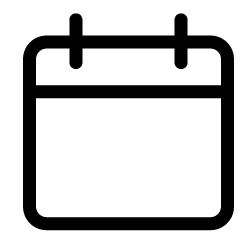 5 de octubre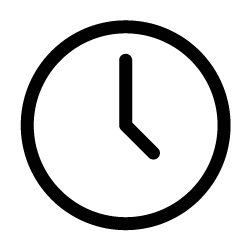 9 PM EDTFC MOTAGUA(HON)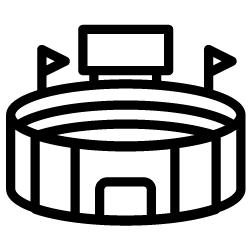 Chelato UclésCD OLIMPIA(HON)